Инструкция по подключению к видеоконференцсвязи (ВКС) для регионов:Подключение к ВКС осуществлять только через проводное интернет соединение. Минимальная скорость интернет соединения должна быть равна 5 Мбит/с Duplex. Выход в ВКС с телефона или планшета через сотового оператора или через WI-FI запрещен, в противном случае за качество получаемого изображения и звука мы не несем никакой ответственности!Для подключения к ВКС убедительная просьба использовать видеокомплект Logitech;Подключение к видеоконференции должно осуществляться через браузер Google Chrome, при этом, перед входом в ВКС браузер нужно обязательно обновить (как показано на картинке ниже):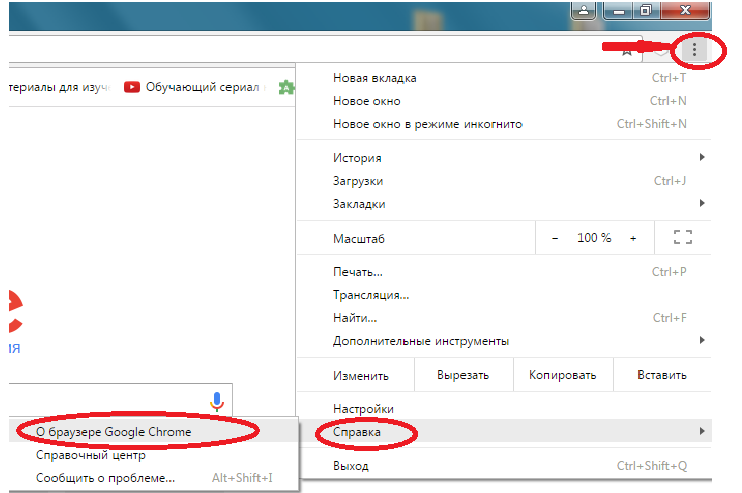 Также нужно включить флеш-плеер в google Chrome версия от 59 и выше:в запущенном браузере нажимаем справа 3 точки в ряд, и выбираем Настройки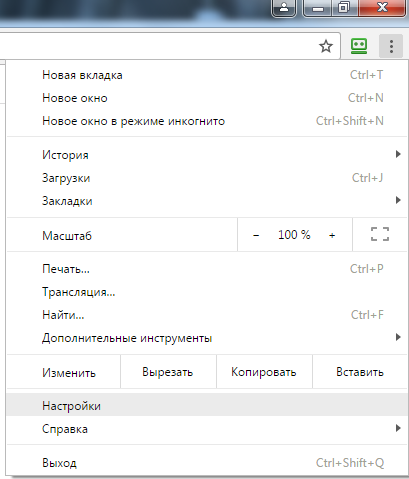 в самом низу нажимаем «Дополнительно»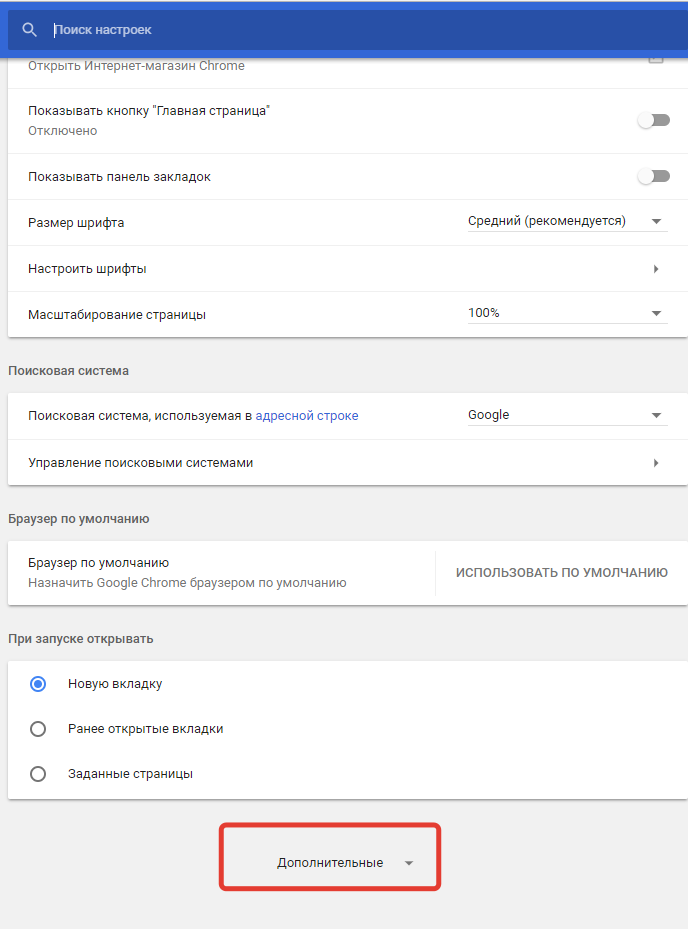 выбираем меню «Настройка контента»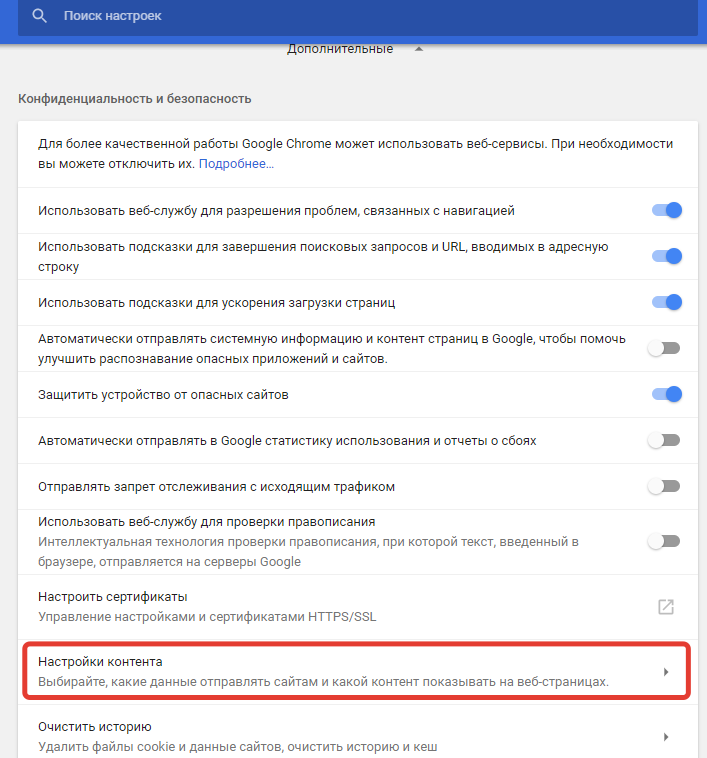 в открывшемся меню находим меню Flash, заходим туда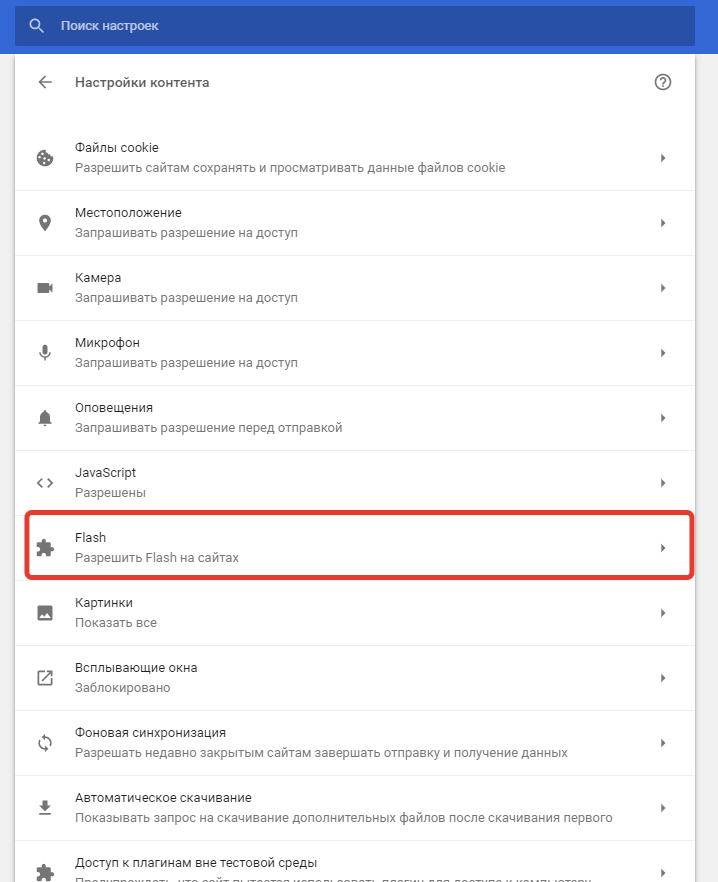 Должно быть разрешено Flash на сайтах. А «всегда спрашивать» запретить как на рисунке.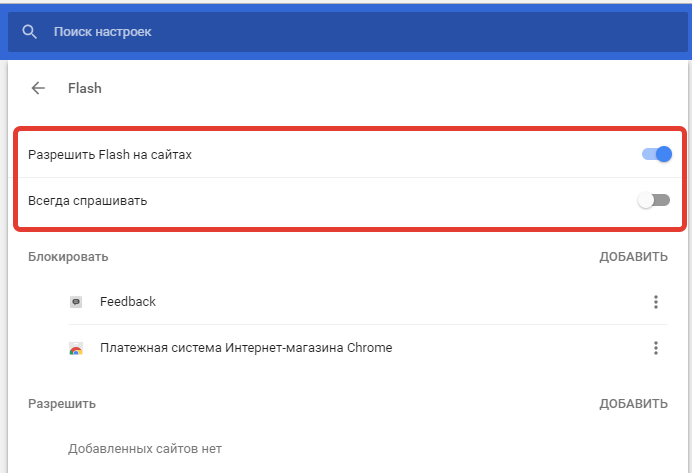 При полной сборке видеокомплекта и подключения его к сети, пройдите по ссылке в ВКС. При регистрации по ссылке в строке имя (вместо Гость) внесите ФИО, организацию, должность и название своего региона. Например: 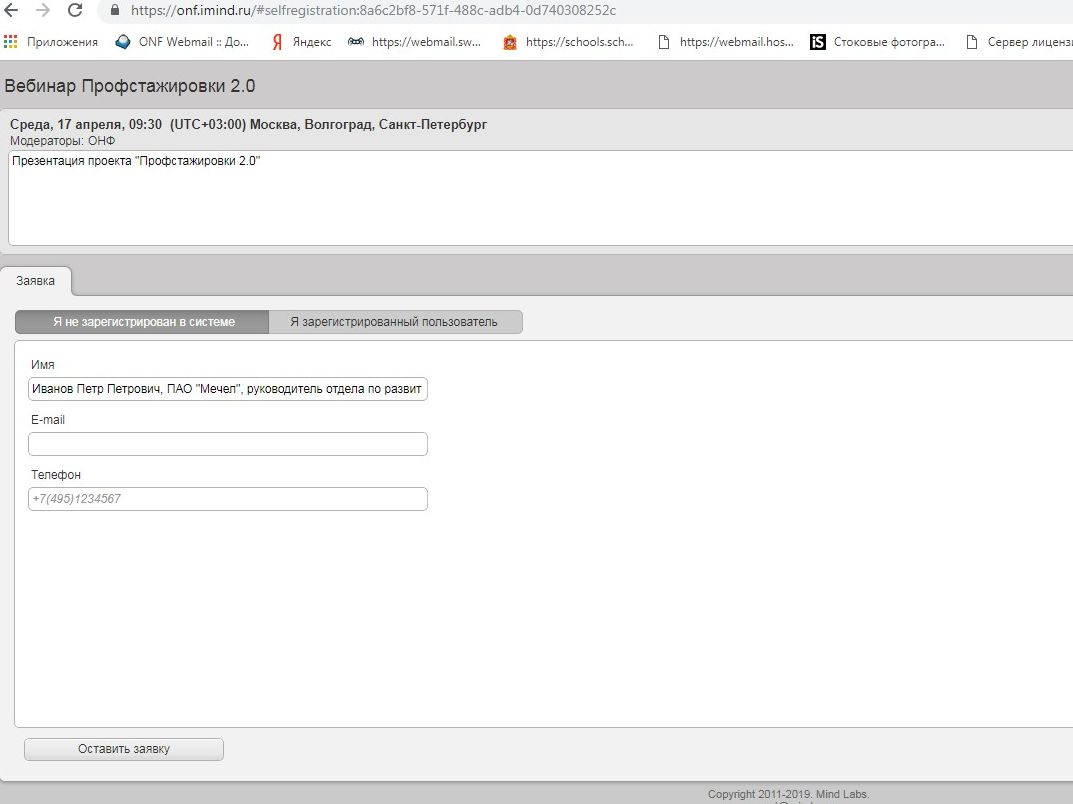 Затем настройте оборудование, как показано на картинке ниже, (в строках микрофон и видеокамера выберите подключенный видеокомплект BCC950 ConferenceCam)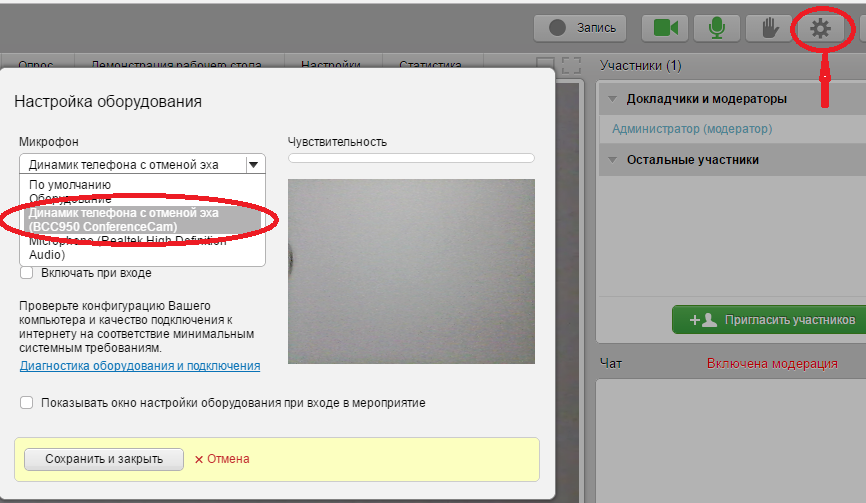 Далее, нажмите «пуск» вашего компьютера и зайдите в раздел «панель управления», выберите «звук» и проделайте следующие настройки; Динамик телефона с отменой эха в разделе «воспроизведение» и «запись» выберете по умолчанию, как показано на картинках ниже, и сохраните: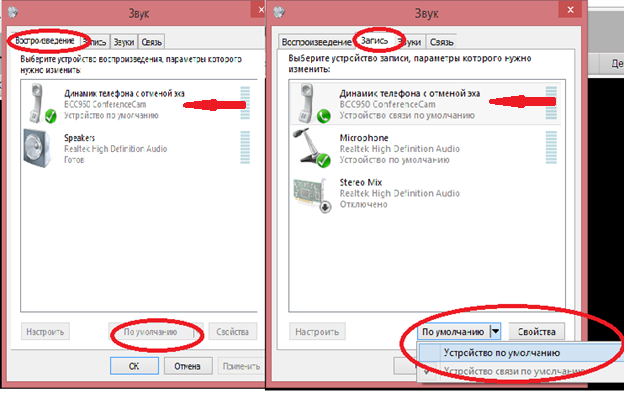 Для полноэкранного изображения видео во время видеоконференции нажмите на стрелочку, как показано на картинке ниже: 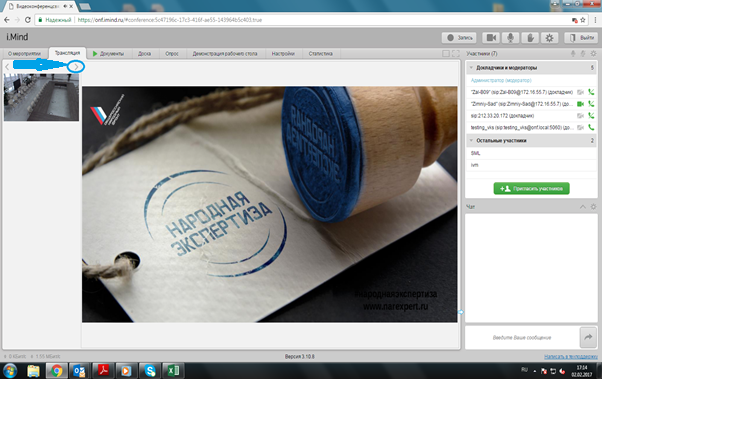 Нажмите на стрелочку, как показано на картинке ниже, чтобы вернуться к просмотру презентации: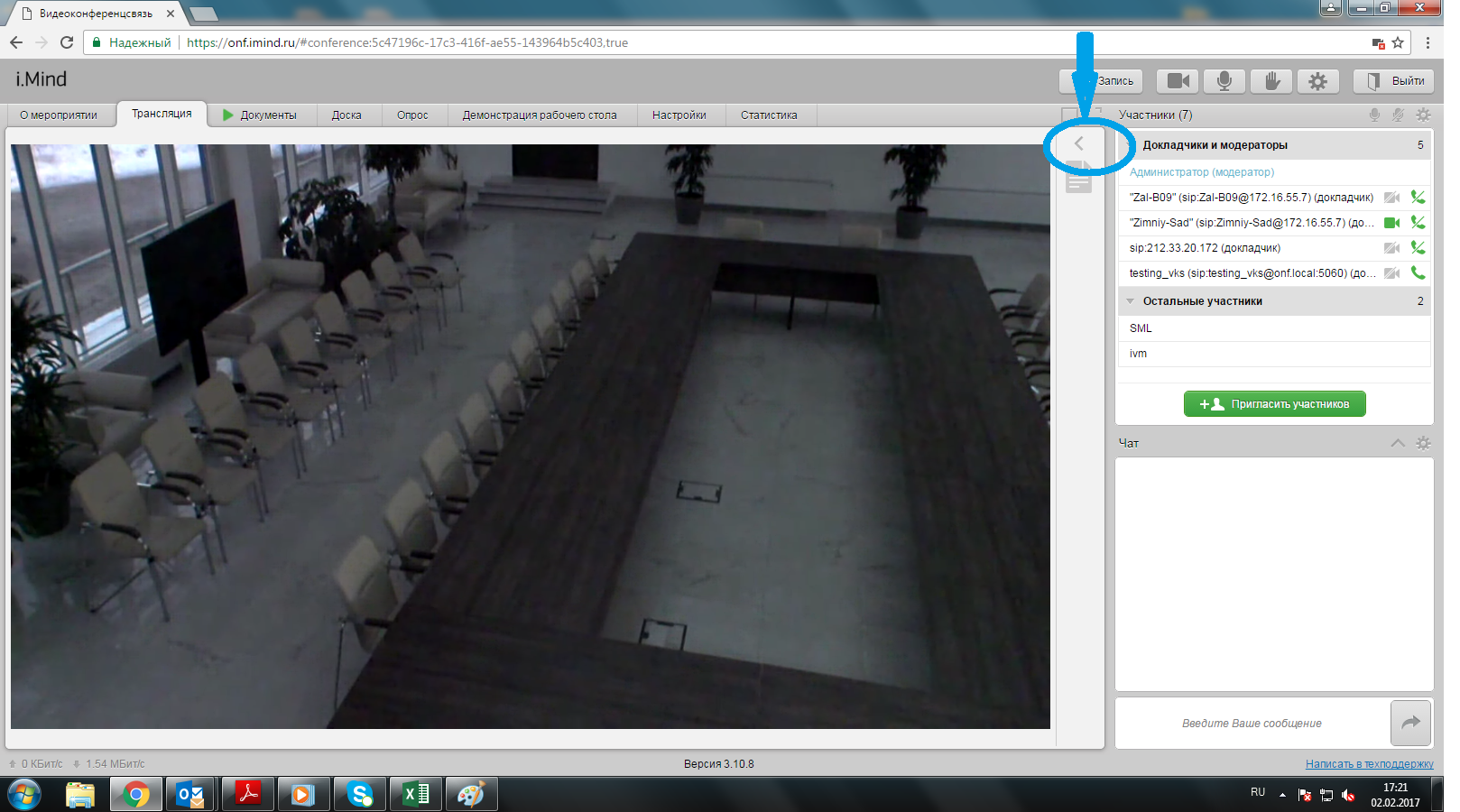 По всем вопросам обращайтесь по номеру 8(495)981-56-99 (доб. 1444)                                                                     С уважением, Советник Департамента информационных технологий Смирнов Артур